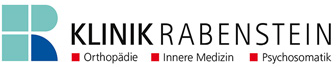 25.03.2021Sehr geehrte ambulante Patienten,aufgrund der aktuellen Entwicklung der Corona Situation, möchten wir Sie bitten, folgendes zu beachten:  Bitte legen Sie dem Therapeuten vor jedem Therapiebeginn Ihren negativen Schnelltest vor, welcher nicht älter als eine Woche bzw. sieben Tage sein darf. Zurzeit hat Jeder die Möglichkeit sich einmal wöchentlich kostenlos an Corona-Teststellen auf das Virus testen zu lassen. Wir bitten Sie dies zum gegenseitigen Schutz wahrzunehmen. Unter www.corona-test-hessen.de finden Sie Teststellen in der Umgebung. In Nidda möchten wir Ihnen zwei Möglichkeiten vorstellen:Die Münchsche Apotheke in Nidda bietet nach vorheriger Terminvereinbarung Schnelltests an, weite Informationen finden sie unter: www.bruenings-apotheken.de und der Telefonnummer: 06043 4614Teststelle im Nebengebäude, neben der Katholischen Kirche in Nidda (Medicum Praxis) ohne Voranmeldung an folgenden Tagen:montags, dienstags und donnerstags von 11 bis 12 Uhr und von 17 bis 18 Uhr mittwochs 11 bis 12 Uhr und freitags von 12 bis 13 Uhr Diese Regelung tritt ab 6. April 2021 in Kraft. Bitte beachten Sie, dass wir dazu gezwungen sind, die Behandlungstermine, ohne negativen Schnelltest ausfallen lassen zu müssen. In diesem Fall wird Ihnen eine Ausfallrechnung gestellt. Zudem besteht FFP 2 Maskenpflicht.Ihre Gesundheit und die unserer Mitarbeiter liegen uns am Herzen.Ihre Klinik Rabenstein  